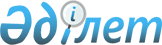 О внесении дополнения в решение маслихата города Астаны от 7 мая 2012 года № 25/3-V "О Правилах оказания единовременной социальной помощи отдельным 
категориям нуждающихся граждан города Астаны ко Дню Победы"
					
			Утративший силу
			
			
		
					Решение маслихата города Астаны от 6 июня 2012 года № 29/4-V. Зарегистрировано Департаментом юстиции города Астаны 15 июня 2012 года № 727. Утратило силу решением маслихата города Астаны от 28 марта 2013 года № 120/14-V

      Сноска. Утратило силу решением маслихата города Астаны от 28.03.2013 № 120/14-V.      В соответствии с подпунктом 5) пункта 1 статьи 55 Бюджетного кодекса Республики Казахстан от 4 декабря 2008 года, статьями 6, 8, 9, 20 Закона Республики Казахстан от 28 апреля 1995 года «О льготах и социальной защите участников, инвалидов Великой Отечественной войны и лиц, приравненных к ним», подпунктом 3) статьи 8 Закона Республики Казахстан от 21 июля 2007 года «О статусе столицы Республики Казахстан», маслихат города Астаны РЕШИЛ:



      1. Внести в решение маслихата города Астаны от 7 мая 2012 года № 25/3-V «О Правилах оказания единовременной социальной помощи отдельным категориям нуждающихся граждан города Астаны ко Дню Победы» следующее дополнение:



      Правила оказания единовременной социальной помощи отдельным категориям нуждающихся граждан города Астаны ко Дню Победы (далее – Правила), утвержденные указанным решением:



      дополнить пунктом 5-1 следующего содержания:

      «5-1. Социальная помощь в виде денежной выплаты также предоставляется следующим категориям граждан:

      1) лицам, приравненным по льготам и гарантиям к участникам и инвалидам Великой Отечественной войны, статус которых определен статьями 6, 8 Закона Республики Казахстан «О льготах и социальной защите участников, инвалидов Великой Отечественной войны и лиц, приравненных к ним» – по 16 000 (шестнадцать тысяч) тенге;

      2) вдовам погибших в Великую Отечественную войну, лиц из числа личного состава групп самозащиты объектовых и аварийных команд местной противовоздушной обороны, вдовам погибших работников госпиталей и больниц города Ленинграда, не вступившим в повторный брак – по 6 000 (шесть тысяч) тенге;

      3) женам (мужьям) умерших инвалидов Великой Отечественной войны и приравненных к ним инвалидов, а также женам (мужьям) умерших участников войны, партизан, подпольщиков, граждан, награжденных медалью «За оборону Ленинграда» и знаком «Житель блокадного Ленинграда», признававшихся инвалидами в результате общего заболевания, трудового увечья и других причин (за исключением противоправных), которые не вступали в другой брак – по 6 000 (шесть тысяч) тенге;

      4) лицам, награжденным орденами и медалями бывшего Союза ССР за самоотверженный труд и безупречную воинскую службу в тылу в годы Великой Отечественной войны и лицам, проработавшим в тылу в годы Великой Отечественной войны не менее шести месяцев и не награжденным орденами и медалями бывшего Союза ССР за самоотверженный труд – по 6 000 (шесть тысяч) тенге.».



      2. Настоящее решение вводится в действие по истечении десяти календарных дней после дня его первого официального опубликования.      Председатель сессии

      маслихата города Астаны                    М. Шекенов      Секретарь маслихата

      города Астаны                              С. Есилов
					© 2012. РГП на ПХВ «Институт законодательства и правовой информации Республики Казахстан» Министерства юстиции Республики Казахстан
				